学生请假流程：1.请假一天且不在校外过夜的，打印一张附件一找班级辅导员签字即可。节假日正常请假回家（不影响上课时间）的，打印一张附件1给班级辅导员签字（必须提供一张附件二纸质版材料班级辅导员才能签字）。节假日请假回家（影响上课时间）的，打印三张附件1给班级辅导员签字（必须提供一张附件二纸质版材料班级辅导员才能签字）。4.三天以内假期请假流程，班级辅导员审核签字后，交由年级辅导员审核签字即可。5.三天以上假期请假流程，必须经由班级辅导员审核签字后，交由年级辅导员审核签字，最后再到二级学院签字盖章。注：附件一为学生请假条（见下文）附件二为家长知情同意书（见下文）附件1北海艺术设计学院学生请假条                                         编号：疫情期间离校承诺书本人           （学号：       身份证号：                ），是      学院________班学生。由于_______________________原因，需要请假外出。外出时间为____年__月__日__时至____年__月__日__时。外出目的地：______________________________________。外出后，本人遵循学校规定，佩戴口罩，不去人员密集的地方，注意个人防护，快去快回；不去到非目的场所，若因此发生扰乱公共卫生或秩序的影响，本人承担相应法律责任和学校相关规定的处分。在校外发生意外由个人承担责任。以上承诺是否知情：（是/否）_________家长是否知情：(是/否)__________家长联系电话：________________承诺人：               日  期：                 附件2家长知情同意书我是__________学院_________专业_________班级学生__________的家长，___________因_________原因，需离校外出，目的地：____________。外出时间为2020年____月____日（____时____分）到2020年____月____日（____时____分）请假离开学校，以上我已知情。学生外出期间，一切安全自行负责。请老师批准。家长签名：学生签名：日    期：（此说明需附在家长身份证复印件上，或家长写好假条后将家长身份证放在下方空白处，拍照发过来打印。）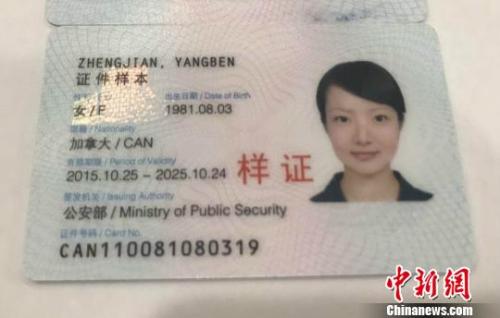 姓名性别班级宿舍号联系电话请假时间请假原因请假原因            签字：         日期：            签字：         日期：            签字：         日期：            签字：         日期：审批意见班级辅导员意见            签字：         日期：            签字：         日期：            签字：         日期：            签字：         日期：审批意见年级辅导员意见            签字：         日期：            签字：         日期：            签字：         日期：            签字：         日期：审批意见二级学院审批     签字（盖章）：         日期：     签字（盖章）：         日期：     签字（盖章）：         日期：     签字（盖章）：         日期：